ПРОЕКТ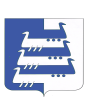 СОВЕТ НАВОЛОКСКОГО ГОРОДСКОГО ПОСЕЛЕНИЯКИНЕШЕМСКОГО МУНИЦИПАЛЬНОГО РАЙОНА ЧЕТВЕРТОГО СОЗЫВАРЕШЕНИЕСовета Наволокского городского поселенияО внесении изменения в решение Совета Наволокского городского поселения «Об установлении земельного налога на территории Наволокского городского поселения»ПринятоСоветом Наволокского городского поселения апреля 2024 годаВ соответствии с Налоговым кодексом Российской Федерации, Федеральным законом от 6 октября 2003 года № 131-ФЗ «Об общих принципах организации местного самоуправления в Российской Федерации», руководствуясь Уставом Наволокского городского поселения Кинешемского муниципального района Ивановской области, Совет Наволокского городского поселения решил:1. Подпункт 1 «б» пункта 2 решения Совета Наволокского городского поселения от 18.10.2018 № 51 (в редакции решений Совета Наволокского городского поселения от 27.06.2019 № 37, от 24.10.2019 № 54, от 28.02.2023 № 8) «Об установлении земельного налога на территории Наволокского городского поселения» изложить в следующей редакции:«б) занятых жилищным фондом и (или) объектами инженерной инфраструктуры жилищно-коммунального комплекса (за исключением части земельного участка, приходящейся на объект недвижимого имущества, не относящийся к жилищному фонду и (или) к объектам инженерной инфраструктуры жилищно-коммунального комплекса) или приобретенных (предоставленных) для жилищного строительства (за исключением земельных участков, приобретенных (предоставленных) для индивидуального жилищного строительства, используемых в предпринимательской деятельности);».2. Опубликовать настоящее решение в газете «Наволокский вестник» и разместить на официальном сайте Наволокского городского поселения Кинешемского муниципального района www.navoloki.ru в информационно-телекоммуникационной сети «Интернет».3. Направить настоящее решение в Управление Федеральной налоговой службы по Ивановской области и Департамент финансов Ивановской области.4. Настоящее решение вступает в силу не ранее чем по истечении одного месяца со дня его опубликования и распространяется на правоотношения, возникшие с 1 января 2024 года.Председатель Совета Наволокского городского поселения                                         А.Г. РумянцевВременно исполняющий полномочияГлавы Наволокского городского поселения                                В.А. Коптевг. Наволоки апреля 2024 года № 